ChinaNext FoundationInternational Development OfficerLocation: WorldwideOffice locations:London, Shanghai (China), Chengdu(China)Contract type:Permanent or project based (negotiable)Description:ChinaNext Foundation (CNF) is a unique charity founded in London, UK in 2012 with the goal of supporting a carefully vetted group of effective Chinese NGO leaders (NextLeaders). Every one of the Next Leaders has founded and led a promising NGO project of their own with passion. We believe that investing, supporting and helping such a group of visionary leaders is the most effective way of growing civil society in China. We share some methodology with a venture capitalist, only in the non-profit domain.In China, we are separately registered as China Next Foundation (Shanghai) and ChinaNext Foundation (Chengdu) in 2016 and in 2019 respectively.CNF developments close relationships with the NextLeaders to the extent that we can manage their non-profit project as if they are our own. At the Headquarter Department, we provide a full spectrum of services to the Next Leaders: strategic planning, marketing, fund raising, administration, and internal auditing, to help and to make sure that all the projects are running to a high standard as our donors would expect. We leverage our own understanding and ability to help the NGO leaders, teams and projects grow, and promote their causes in the international arena. We do this in the hope that their positive contributions to China not only help a global agenda, but also inspire and transform more young people to join and ultimately form a robust civil society.The NextLeaders lead a wide range of causes. They range from equal education opportunities for rural migrant children, to supporting the visually-impaired, to citizen participation at the local levels. You can see their details at our website: http://www.chinanext.orgJob Description:An international development officer is expected to Work independently or jointly with NextLeaders or Headquarters Department to promote and market CNF and/or the NextLeaders in the international stage;Seek funding. Initial or negotiate proposals with other foundations, wealthy individuals or governments for funding on behalf of CNF or the NextLeader projects we represent;Create innovative fundraising strategies or relevant products and services according the respective markets and donor bases, in China or in the overseas Chinese communities; Facilitate communications and exchanges between CNF, our NextLeaders and the international non-profit sector;Successful applicants are likely to:Have first-hand experience working many effective, award-winning Chinese NGOs supported by CNF. You’ll understand how the NGOs function, their motivations, and develop practical methods to improve their work.Analyse and identify suitable resources for the NGOs we support, then gain access to these resources via partnerships and collaborations with multiple stakeholders, from government groups to private enterprises.Work independently and creatively, to improve communications and foster exchanges between Chinese NGOs and their counterparts in the international community.Choose places, ways and amount of work according to your circumstances. Qualifications: Priory experience in fundraising is essential. Candidates need to demonstrate successful fund raising results and strategies (irrespective of areas of fund raising )Self motivated. The work will involve a lot of initiatives and we encourage everyone to be an expert in his or her area;Demonstratable cultural links or special interests with China and China’s societal development;Confidence and ability to represent Chinese non-profit project leaders on the international stage.Fluency in writing and presentation skills in English is a must. Most of our partners are more comfortable using English as a working language. However, working language in CNF is Chinese mandarin, and certainly all our NextLeaders ONLY speak Chinese mandarin. Whilst requirement for Chinese writing is secondary for this role, you will meet a lot of difficulties if you don’t master a working level of Chinese language.Apply:Candidates need to fill in their application forms online at:http://www.chinanext.cn/type/70072 (this is a Chinese language website) or scan the QR code below using your mobile device: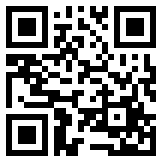 If met with technical difficulties, please write to join@chinanext.org with motivation letter and a cv. We aim at getting back to suitable candidates within three working days. If you do not hear from us within two weeks, please assume the application has not been successful with great regrets. All CNF employees or partners receive flexible remunerations closely aligned with their contributions. Renumeration is transparent and under the scrutiny of members in this organisation, and we pay on results, not hours. 